KATA PENGANTAR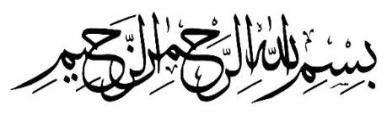 Segala puji bagi Allah, Tuhan semesta alam atas limpahan Rahmat dan Hidayah-Nya yang tak kunjung habis, sehingga skripsi yang berjudul “Perbandingan Hasil Belajar Ekonomi Menggunakan Model Pembelajaran Group Investigation (GI) Dengan Model Teams Game Tournament Siswa Kelas XI SMA Istiqlal Delitua Tahun Ajaran 2020/2021” dapat diselesaikan tepat pada waktunya. Salam dan Shalawat semoga tetap tercurahkan kepada kekasih-Nya Muhammad Nurul Almian beserta para keluarga-Nya yang suci dan sahabat-sahabat-Nya yang setia mendampingi dan orang-orang yang hingga saat ini masih setia pada ajaran-Nya. Skripsi ini dibuat sebagai salah satu syarat untuk memperoleh Gelar Sarjana Pendidikan Ekonomi pada Fakultas Keguruan dan Ilmu Pendidikan Universitas Muslim Nusantara Al Washliyah Medan. Penyusun menyadari bahwa dalam penyusunan skripsi ini tidak lepas dari bantuan dan dorongan dari berbagai pihak. Oleh karena itu, dengan kerendahan hati penyusun mengucapkan terimakasih kepada:Bapak Dr. KRT. Hardi Mulyono K. Surbakti, S.E., M. AP Rektor Universitas Muslim Nusantara Al Washliyah Medan beserta staf jajarannya. Bapak Drs. Samsul Bahri, M. Si selaku Dekan Fakultas Keguruan dan Ilmu Pendidikan Universitas Muslim Nusantara Al Washliyah Medan beserta staf jajarannya. Bapak Drs. Rijal, M. Pd selaku ketua Prodi Pendidikan Ekonomi Fakultas Keguruan dan Ilmu Pendidikan Universitas Muslim Nusantara Al Washliyah Medan Bapak Samio, S.Pd, M.Pd selaku dosen pembimbing I saya yang telah banyak meluangkan waktunya untuk membimbing saya, memberikan motivasi dan dukungan yang tiada hentinya selama penulisan skripsi.Bapak Drs. Rijal, M. Pd selaku dosen penguji  I dalam penulisan skripsi ini yang telah memberikan masukan berupa saran dan kritikan dalam menyelesaikan penulisan skripsi ini. Bapak Dalmi Iskandar Sultoni, S.PdI,M.PdI selaku dosen Penguji II dalam penulisan skripsi ini yang telah memberikan masukan berupa saran dan kritikan dalam menyelesaikan penulisan proposal ini. Bapak/Ibu Dosen di lingkungan Fakultas Keguruan dan Ilmu Pendidikan Khususnya dosen Prodi Pendidikan Ekonomi yang telah mendidik penulis selama dalam proses perkuliahan. Teristimewa dari hati yang paling dalam ucapan terima kasih yang tulus kepada Orang Tuaku tercinta Ibunda Rosnani dan Ayahanda Heriady dengan segala rasa hormatku atas jerih payah, perhatian, pengorbanan serta doa yang senantiasa diberikan selama penulis melaksanakan perkuliahan. Begitu juga kepada kakak-kakakku tersayang, serta seluruh keluarga besarku atas perhatian dan pengorbananya selama ini kepada penulis. Bapak DRS. H. Enda Tarigan selaku kepala sekolah SMA Istiqlal Delitua, yang telah memberikan izin untuk melakukan penelitian di sekolah . Ibu Dra. Hj. Usna Denizar Guru mata pelajaran Ekonomi SMA Istiqlal Delitua yang telah memberi kesempatan kepada peneliti untuk melakukan penelitian dikelas XI IPS- 1 dan XI IPS-2 serta terima kasih kepada adik-adik kelas X IPS-1 dan X IPS-2 telah membantu dalam penelitian berlangsung. Kepada teman-teman seperjuangan sekampus Fakultas Keguruan dan Ilmu Pendidikan khususnya Prodi Pendidikan Ekonomi Universitas Muslim Nusantara Al Washliyah Medan, Terima kasih atas dukungannya dan Terima kasih kepada Alumni Pendidikan Ekonomi Universitas Muslim Nusantara Al Washliyah Medan yang telah membantu dalam proses pembuatan skripsi.Penulis mengucapkan terima kasih kepda semua pihak yang telah membantu dan tidak sempat disebutkan namanya semoga segala bantuan, dukungan dan kerjasamanya dapat menjadi amal ibadah disisi Allah swt., Medan, 24 Juni 2021Penulis Gita Okta Winanda